Notre Dame High School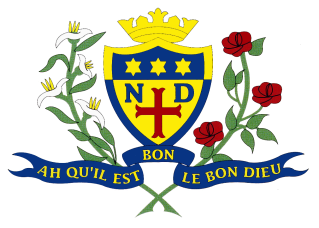 Parent Council MinuteMonday 15 January 2018Present: 	K Brough, M Watt, R Martin, E Henderson, P Pickett, C Ewins, AM Ewins, S Kokhar, M OsmanApologies: 	A Miele, K Welsh, E RichterMinuteAction1.Welcome and previous minuteNew member – Mai Osman, mum of Aayah Elbasheer welcomed to meeting with introductions.RM informed the meeting of the parental contribution of £700 for school rugby kit.BGE Reporting – EH highlighted this will be discussed at next Inset day.2.Christmas Fayre EvaluationRM thanked Parent Council for their contribution. School raised over £800 between Christmas Fayre and Christmas Concert. Funds also raised on the night for Mary’s Meals. Pupils and staff enjoyed the event. Further improvements next year by locating the Fayre in a more central position – possible use of Modern Languages corridor.3.2018 Catholic Schools: Good for ScotlandRM distributed the school’s plan for celebrating the 1918 Education Act. Group asked to consider any additions and alert Rosie.Parents – alert RM to any further suggestions4.Parent Council Training OpportunityRM distributed a training event in Glasgow at the Lighthouse to foster greater parent engagement. KB may be able to attend. RM to offer to staff for CPD opportunity. Discussion on how to further engage parents in school life and in supporting their daughters – e.g. staff to hold community events in communities beyond catchment area. Suggestion of questionnaire to ask parents for possible support themes.RM distributed CEC event in Oban on Sunday 4 March for parents, HTs, staff.MW has recently completed her recruitment and selection training.RM – offer CPD event on parent engagement to staff5.NDPPC ConsultationRM reported no further information since last meeting. Next stage by local authority is to undertake a wider catchment area consultation across all Glasgow schools. Group discussed possibly undertaking a parent forum questionnaire to canvas opinions on changing/widening NDHS catchment area. Suggestion to wait until the local authority begin consultation process but also that NDHS Parent Council may wish to be informed/prepared for this. Group decided to bring prepared questions to next meeting – school staff will not be present.Parents – possible questions for parent consultation to next meeting6. A.O.C.B.KB discussed and provided materials on Cycle-friendly School Award. Grants available to support associated resources e.g. bike shedsRM to clarify school position on celebration of 2018:Year of Young People.Suggestion of school-logo swim caps for school team – RM to check with PE departmentRM – speak to H&WB department re. Cycle-friendly school and swim caps.Next Meeting:  Monday 26 February, 5.15 p.m.